ЗАЦВЯРДЖАЮНамеснік дырэктара па вучэбна-метадычнай рабоце дзяржаўнай установы адукацыі “Гімназія г. Дзяржынска”(подпіс)                  Г.Я. Мігура “21” “03” 2017Планправядзення выхаваўчай работы ў гімназіі г. Дзяржынска на вясновых канікулах (26.03 - 01.04.2017)У час вясенніх канікулправодзяцца акцыі: рэспубліканская прафілактычная акцыя “Бяспечныя канікулы”, раённая экалагічная акцыя “Парастак”, акцыя па збору макулатуры “Мая праца ўліваецца ў працу маёй Радзімы”; рэалізуюцца педагагічныя праекты: “Вясновыя канікулы на Дзяржыншчыне: актыўна, здорава, на карысць”, “Вясновыя канікулы на карысць здароўя, творчасці і розуму”;у рамках дзейнасці настаўніцка-бацькоўскага патруля пройдуць рэйды “Апека”, “Падлетак”, “Сям’я”; пройдзе падрыхтоўка да раённага конкурсу “Баль! Баль! Баль!..”; навучэнцы гімназіі прымуць удзел у заключным этапе рэспубліканскай алімпіяды па  вучэбных прадметах, у раённых выставах-конкурсах “Сакавіцкія каты”, “Ты мне дадзена Богам, Радзіма мая! Ты зямля маіх продкаў, святая зямля…”, “Саматканы цуд”, “ТэхнаГрад – 2017”, раённых спаборніцтвах па баскетболе.Намеснік дырэктара    па выхаваўчай рабоце              (подпіс)                 А.А. Новік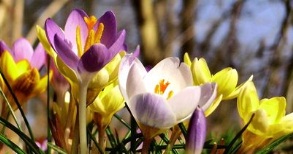 № п/пМерапрыемстваЧас правядзенняАдказныяФізкультурна-аздараўленчыя мерапрыемствы, спартыўныя секцыіФізкультурна-аздараўленчыя мерапрыемствы, спартыўныя секцыіФізкультурна-аздараўленчыя мерапрыемствы, спартыўныя секцыіФізкультурна-аздараўленчыя мерапрыемствы, спартыўныя секцыіСпаборніцтвы па валейболе, 7-8 кл.09.00-10.55Сцяпанаў І.Ф.Спаборніцтвы па настольным тэнісе, 5-6 кл.11.00-12.50Хацкевіч І.С.Спаборніцтвы па футболе, 9-10 кл.13.00-14.50Басалай У.І.Секцыя “Умацоўваем здароўе!”18.30-20.00Пшонка А.Р.Секцыя па футболе (ДзЮСШ)17.30-18.30Севасцьян В.С.Работа аб’яднанняў па інтарэсахРабота аб’яднанняў па інтарэсахРабота аб’яднанняў па інтарэсахРабота аб’яднанняў па інтарэсах“Цуда-шашкі”10.00-11.45Хацкевіч І.С.“Нят-нам”17.40-20.40Карповіч Д.М.“Турызм і спарт. арыентаванне” (РЦТіК)15.10-16.50Басалай У.І.“Спартыўнае арыентаванне” (РЦТіК)15.10-16.50Сцяпанаў І.Ф.“Шахматы” (ФАЦ “Адзінства”)16.00-19.00Усніч С.Р.“Масцярыца”11.00-13.00Смольская С.В.“У свеце казак”10.00-10.45Клыгун І.Л.“Беларускі тэатр”11.00-13.00Хацкевіч А.Я.Бібліятэка гімназіі запрашаеБібліятэка гімназіі запрашаеБібліятэка гімназіі запрашаеБібліятэка гімназіі запрашае“А ў мяне ў кватэры кот!” – размова за круглым сталом пра хатніх жывёл10.00-11.00Харлап А.М., Буяноўская Л.С.Прагляд фільма “Спірыт-душа прэрый”11.00-12.00Харлап А.М., Буяноўская Л.С.СППССППССППССППС16.Наведванне сем’яў навучэнцаў з мэтай вывучэння бытавых умоў пражывання 15.00-17.00Кл. кіраўнікі, пед. сацыяльны Фурса І.В.17.Кансультацыі СППС (па запыце)12.00-13.0010.00-11.00Фурса І.В., Кандыбайла Г.М.18.Гутарка з праглядам прэзентацыі “Аб шкодзе брыдкаслоўя”, 5 кл.11.00-12.00Фурса І.В.19.Занятак з навучэнцамі уліковых катэгорый10.00-11.00Фурса І.В.20.“Мая будучая прафесія” (кансультацыя для навучэнцаў 9-10 кл., дыягностыка (па запыце))11.00-12.00Кандыбайла Г.М.Грамадска-карысная дзейнасцьГрамадска-карысная дзейнасцьГрамадска-карысная дзейнасцьГрамадска-карысная дзейнасць21.Працоўны дэсант: аперацыя “Чысціня і ўтульнасць”, 5 “Б” кл.10.00-11.00Няфёдава А.М.22.Акцыя “Утульны кабінет”, 11 “В” кл.10.00-11.00Бараўцова В.Л.Дзейнасць дзіцячых грамадскіх аб’яднанняўДзейнасць дзіцячых грамадскіх аб’яднанняўДзейнасць дзіцячых грамадскіх аб’яднанняўДзейнасць дзіцячых грамадскіх аб’яднанняў23.Падрыхтоўка да конкурснай праграмы “Міс гімназія – 2017” (БРСМ)13.00-16.00Галавацкая Г.А.24.Падрыхтоўка да раённага злёту-конкурсу атрадаў ЮІР (БРПА)10.00-12.00Жук У.У.,Галавацкая Г.А.Турысцка-краязнаўчая дзейнасцьТурысцка-краязнаўчая дзейнасцьТурысцка-краязнаўчая дзейнасцьТурысцка-краязнаўчая дзейнасць25.Экскурсія ў г. Мінск, наведванне Музея экалогіі і прыроды Беларусі, 7 кл.З 09.00Кастэцкая С.І.,Маціеўская Л.М., Кузаўкова А.М.№ п/пМерапрыемстваЧас правядзенняАдказныяФізкультурна-аздараўленчыя мерапрыемствы, спартыўныя секцыіФізкультурна-аздараўленчыя мерапрыемствы, спартыўныя секцыіФізкультурна-аздараўленчыя мерапрыемствы, спартыўныя секцыіФізкультурна-аздараўленчыя мерапрыемствы, спартыўныя секцыіСпаборніцтвы па піянерболе, 5-6 кл.09.00-10.55Басалай У.І.Спаборніцтвы па настольным тэнісе, 7-8 кл.11.00-12.50Сцяпанаў І.Ф.Спаборніцтвы па баскетболе, 9-10 кл.13.00-14.50Хацкевіч І.С.Секцыя па футболе (ДзЮСШ)17.30-18.30Севасцьян В.С.Секцыя па баскетболе (ветэраны)20.00-21.30КіраўніцтвагімназііРабота аб’яднанняў па інтарэсахРабота аб’яднанняў па інтарэсахРабота аб’яднанняў па інтарэсахРабота аб’яднанняў па інтарэсах“У свеце казак”10.00-10.45Клыгун І.Л.“Белая ладдзя”13.45-16.00Усніч С.Р.“Тайквандо”14.30-15.30Макаранка В.С“Сябры прыроды” (ЭБЦ)14.00-15.30Русель Ж.Ж.“Вернісаж” (ЦТДіМ)13.00-15.00Ааса М.І.“Каларыт” (ЦТДіМ)14.20-16.20Круглік К.А.“Шашкі” (ЦТДіМ)10.00-11.35Хацкевіч І.С.“Шахматы” (ФАЦ “Адзінства”)16.05-19.05Усніч С.Р.Бібліятэка гімназіі запрашаеБібліятэка гімназіі запрашаеБібліятэка гімназіі запрашаеБібліятэка гімназіі запрашае“Цікава ведаць” – рэклама кніг серыі “Маленькі прафесар”10.00-11.00Харлап А.М., Буяноўская Л.С.Прагляд фільма “Вясна ў прыродзе”11.00-12.00Харлап А.М., Буяноўская Л.С.СППССППССППССППС16.Наведванне сем’яў вучняў з мэтай вывучэння бытавых умоў пражывання 14.00-17.00Кл. кіраўнікі, пед. сацыяльны Фурса І.В.17.Кансультацыі СППС (па запыце)10.00-11.0011.00-12.00Фурса І.В., Кандыбайла Г.М.18.Занятак-трэнінг “Вырашаем канфлікты правільна”, 5-6 кл.10.00-11.00Педагог-псіхолагКандыбайла Г.М.Грамадска-карысная дзейнасцьГрамадска-карысная дзейнасцьГрамадска-карысная дзейнасцьГрамадска-карысная дзейнасць19.Акцыя “Чысты кабінет”, 5 “А” кл.10.00-11.00Аляшэвіч А.А.Турысцка-краязнаўчая дзейнасцьТурысцка-краязнаўчая дзейнасцьТурысцка-краязнаўчая дзейнасцьТурысцка-краязнаўчая дзейнасць20.Экскурсія ў г. Мінск, наведванне Музея гісторыі Беларускай чыгункі, 9 “А”, 9 “В”, 9 “М” кл.З 10.00Прабыльская Н.Л., Рагожкіна С.Р., Колбун І.А.Дзейнасць дзіцячых грамадскіх аб’яднанняўДзейнасць дзіцячых грамадскіх аб’яднанняўДзейнасць дзіцячых грамадскіх аб’яднанняўДзейнасць дзіцячых грамадскіх аб’яднанняў21.Удзел у раённым злёце валанцёрскіх атрадаў10.00-15.00Галавацкая Г.А.22.Падрыхтоўка да раённага злёту-конкурсу атрадаў ЮІР (БРПА)10.00-12.00Жук У.У.Раённыя Дні творчасці навучэнцаў пачатковых класаўРаённыя Дні творчасці навучэнцаў пачатковых класаўРаённыя Дні творчасці навучэнцаў пачатковых класаўРаённыя Дні творчасці навучэнцаў пачатковых класаў23.Фестываль тэатралізаваных калектываў (1 зона),конкурсы “Вясёлка” і мы – надзейныя сябры”, “Я і тата – майстры!”, “Я і матуля – майстрыхі”  (СШ № 2 г. Дзяржынска)28.03Нам. дырэктара Вялічка Г.У.№ п/пМерапрыемстваЧас правядзенняАдказныяФізкультурна-аздараўленчыя мерапрыемствы, спартыўныя секцыіФізкультурна-аздараўленчыя мерапрыемствы, спартыўныя секцыіФізкультурна-аздараўленчыя мерапрыемствы, спартыўныя секцыіФізкультурна-аздараўленчыя мерапрыемствы, спартыўныя секцыіСекцыя “Спартыўныя гульні”09.00-15.00Хацкевіч І.С.Секцыя па баскетболе (ДзЮСШ)15.00-18.30Далгарукаў К.А.Наведванне басейна: 5а, 5б, 8а класы5в, 5м, 8б класы8в, 8м класы6а, 6б, 9а, 9б класы6в, 6м, 9в, 9м класы7а, 7б, 10а класы7б, 7в, 10б класы11а, 11б, 11в класы9.00-10.0010.00-11.0011.00-12.0012.00-13.0014.00-15.0015.00-16.0016.00-17.0017.00-18.00Сцяпанаў І.Ф.,Сцяпанаў І.Ф.Сцяпанаў І.Ф.Сцяпанаў І.Ф.Басалай У.І.Басалай У.І.Басалай У.І.Басалай У.І.Работа аб’яднанняў па інтарэсахРабота аб’яднанняў па інтарэсахРабота аб’яднанняў па інтарэсахРабота аб’яднанняў па інтарэсах“Гімназічны тэатр”12.30-15.20Карвоўскі Ю.А.“Нят-нам”17.40-20.40Карповіч Д.М.“Юны фларыст” (ЭБЦ)14.40-16.20Лапіцкая Г.І.“Шахматы” (ФАЦ “Адзінства”)16.00-19.00Усніч С.Р.“Робататэхніка”09.00-15.00Кузаўкова А.М.СППССППССППССППС9.Наведванне сем’яў вучняў з мэтай вывучэння бытавых умоў пражывання 14.00-17.00Кл. кіраўнікі, пед.сацыяльны Фурса І.В.10.Кансультацыі СППС (па запыце)12.00-13.00Пед. сацыяльны Фурса І.В.11.Гутарка-трэнінг “Паветраныя шары шчасця”, 7 кл.10.00-11.00Пед. сацыяльны Фурса І.В.Дзейнасць дзіцячых грамадскіх аб’яднанняўДзейнасць дзіцячых грамадскіх аб’яднанняўДзейнасць дзіцячых грамадскіх аб’яднанняўДзейнасць дзіцячых грамадскіх аб’яднанняў12.Падрыхтоўка да конкурснай праграмы “Міс гімназія – 2017” (БРСМ)14.00-17.00Галавацкая Г.А.13.Падрыхтоўка да раённага злёту-конкурсу атрадаў ЮІР (БРПА)10.00-12.00Жук У.У.,Галавацкая Г.А.Удзел у раённых, абласных мерапрыемствахУдзел у раённых, абласных мерапрыемствахУдзел у раённых, абласных мерапрыемствахУдзел у раённых, абласных мерапрыемствах14.Удзел у пасяджэнні Савета ДРП10.00-13.00Галавацкая Г.А.15.Удзел гімназістаў у канцэртнай праграме ў рамках абласного конкурсу “Настаўнік года Мінскай вобласці – 2017” (ГДК)29.03Кіраўніцтва гімназііТурысцка-краязнаўчая дзейнасцьТурысцка-краязнаўчая дзейнасцьТурысцка-краязнаўчая дзейнасцьТурысцка-краязнаўчая дзейнасць16.Экскурсія па г. Дзяржынску, наведванне ЭБЦ, 5 “А”, 6 “М” кл.З 10.00Аляшэвіч А.А.,Мінько К.А.17.Экскурсія ў г. Мінск, наведванне Батанічнага саду, 8 “Б”, 8 “В”, 8 “М” кл.З 11.00Аксяновіч С.А., Навіцкая Р.А., Волчанка А.І.№ п/пМерапрыемстваЧас правядзенняАдказныяФізкультурна-аздараўленчыя мерапрыемствы, спартыўныя секцыіФізкультурна-аздараўленчыя мерапрыемствы, спартыўныя секцыіФізкультурна-аздараўленчыя мерапрыемствы, спартыўныя секцыіФізкультурна-аздараўленчыя мерапрыемствы, спартыўныя секцыіСекцыя па валейболе, 7-8 кл.09.00-10.55Сцяпанаў І.Ф.Спаборніцтвы па футболе, 5-6 кл.11.00-12.50Басалай У.І.Спаборніцтвы па настольным тэнісе, 10 кл.13.00-14.50Хацкевіч І.С.Секцыя па баскетболе (ветэраны)20.00-21.30Кіраўніцтва гімназііСекцыя “Умацоўваем здароўе!”18.30-20.00Пшонка А.Р.Секцыя па футболе (ДзЮСШ)17.00-18.00Севасцьян В.С.Работа аб’яднанняў па інтарэсахРабота аб’яднанняў па інтарэсахРабота аб’яднанняў па інтарэсахРабота аб’яднанняў па інтарэсах“Юны журналіст”10.00-10.45Кандыбайла Г.М.“Белая ладдзя”13.45-16.00Усніч С.Р.“Юны стралок”10.00-11.35Жук У.У.“Тайквандо”14.30-15.30Макаранка В.С.“Турызм і спарт. арыентаванне” (РЦТіК)14.00-15.40Басалай У.І.12.“Спартыўнае арыентаванне” (РЦТіК)15.50-17.30Сцяпанаў І.Ф.13.“Сябры прыроды” (ЭБЦ)13.00-14.30Русель Ж.Ж.14.Творч. майстэрня “Шарм” (ЭБЦ)15.30-17.05Смольская С.В.15.“Каларыт” (ЦТДіМ)14.20-16.20Круглік К.А.16.“Шашкі” (ЦТДіМ)14.00-15.35Хацкевіч І.С.17.“Шахматы” (ФАЦ “Адзінства”)16.05-19.05Усніч С.Р.18.“Беларускі тэатр”11.00-13.00Хацкевіч А.Я.Бібліятэка гімназіі запрашаеБібліятэка гімназіі запрашаеБібліятэка гімназіі запрашаеБібліятэка гімназіі запрашае19.“Добрыя кнігі” – размова ля кніжнай выставы10.00-11.00Харлап А.М.,Буяноўская Л.С.20.“Героі кніг”- літаратурная гульня-віктарына11.00-12.00Харлап А.М., Буяноўская Л.С.СППССППССППССППС21.Кансультацыі СППС (па запыце)12.00-13.0016.00-17.00Фурса І.В., Кандыбайла Г.М.22.Наведванне сем’яў вучняў з мэтай вывучэння бытавых умоў пражывання14.00-17.00Кл. кіраўнікі, пед. сацыяльны Фурса І.В.23.Кансультацыі для навучэнцаў 10-11 кл. “Мая будучая прафесія” (дыягностыка па запыце)11.00-12.00Кандыбайла Г.М.24.Занятак-практыкум “Выбірай прафесію правільна”, 8 кл.11.00-12.00Фурса І.В.25.Занятак з навучэнцамі уліковых катэгорый10.00-11.00Фурса І.В.Дзейнасць дзіцячых грамадскіх аб’яднанняўДзейнасць дзіцячых грамадскіх аб’яднанняўДзейнасць дзіцячых грамадскіх аб’яднанняўДзейнасць дзіцячых грамадскіх аб’яднанняў26.Падрыхтоўка да конкурснай праграмы “Міс гімназія – 2017” (БРСМ)13.00-16.00Галавацкая Г.А.27.Падрыхтоўка да раённага злёту-конкурсу атрадаў ЮІР (БРПА)10.00-12.00Жук У.У.,Галавацкая Г.А.Грамадска-карысная дзейнасцьГрамадска-карысная дзейнасцьГрамадска-карысная дзейнасцьГрамадска-карысная дзейнасць28.Акцыя “Чысты кабінет”, 6 “В” кл.11.00-12.00Кандыбайла Г.М.Раённыя Дні творчасці навучэнцаў пачатковых класаўРаённыя Дні творчасці навучэнцаў пачатковых класаўРаённыя Дні творчасці навучэнцаў пачатковых класаўРаённыя Дні творчасці навучэнцаў пачатковых класаў29.Фестываль тэатралізаваных калектываў (2 зона), конкурсы “Знаўца роднага краю”, “Першыя крокі ў літаратуру”, спартландыя (гімназія № 1 г. Дзяржынска); “Свет юных канструктараў”, “Белая ладдзя” (СШ № 4 г. Дзяржынска)30.03Нам. дырэктара Вялічка Г.У.Удзел у міжнародных конкурсахУдзел у міжнародных конкурсахУдзел у міжнародных конкурсахУдзел у міжнародных конкурсах30.Удзел у II Міжнародным фестывалі-конкурсе “Новыя вяршыні-2017”30.03Нам. дырэктара Асадчая І.І.№ п/пМерапрыемстваЧас правядзенняАдказныяФізкультурна-аздараўленчыя мерапрыемствы, спартыўныя секцыіФізкультурна-аздараўленчыя мерапрыемствы, спартыўныя секцыіФізкультурна-аздараўленчыя мерапрыемствы, спартыўныя секцыіФізкультурна-аздараўленчыя мерапрыемствы, спартыўныя секцыі1.Секцыя “Спартыўныя гульні”09.00-11.00Хацкевіч І.С.2.“Вас кліча спартландыя!”, 8 кл.11.00-12.55Сцяпанаў І.Ф.3.Спаборніцтвы па футболе, 6-7 кл.13.00-14.50Басалай У.І.4.Секцыя па баскетболе (ДзЮСШ)15.00-18.30Далгарукаў К.А.5.Секцыя баскетболе (ветэраны)20.00-21.30 Кіраўніцтва гімназііРабота аб’яднанняў па інтарэсахРабота аб’яднанняў па інтарэсахРабота аб’яднанняў па інтарэсахРабота аб’яднанняў па інтарэсах6.“Камп’ютарны  малюнак” (ЦТДіМ)14.15-15.50Кузаўкова А.М.7.“Нят-нам”17.40-20.40Карповіч Д.М.8.“Гуляем у футбол”10.00-10.45Доўнар Д.І.9.“Чароўная мазаіка” (ЦТДіМ)14.00-16.00Ільюшэнка Л.І.10.“Шахматы” (ФАЦ “Адзінства”)16.00-19.00Усніч С.Р.Бібліятэка гімназіі запрашаеБібліятэка гімназіі запрашаеБібліятэка гімназіі запрашаеБібліятэка гімназіі запрашае11.“Чароўны свет птушак”- агляд кніг, віктарына, прагляд прэзентацыі , прысвечаныя Міжнароднаму дню птушак. (01.04)10.00-11.00Харлап А.М.,Буяноўская Л.С.12.“Новыя кнігі” – агляд папулярных кніг для дзяцей і падлеткаў11.00-12.00Харлап А.М.,Буяноўская Л.С.СППССППССППССППС13.Наведванне сем’яў вучняў з мэтай вывучэння бытавых умоў пражывання14.00-17.00Кл. кіраўнікі, пед.сацыяльны Фурса І.В.14.Удзел у пасяджэнні раённага клуба для падлеткаў уліковых катэгорый “Крок наперад” (раённы краязнаўчы музей)10.00-13.00Пед.сацыяльны Фурса І.В.Дзейнасць дзіцячых грамадскіх аб’яднанняўДзейнасць дзіцячых грамадскіх аб’яднанняўДзейнасць дзіцячых грамадскіх аб’яднанняўДзейнасць дзіцячых грамадскіх аб’яднанняў15.Падрыхтоўка да конкурснай праграмы “Міс гімназія – 2017” (БРСМ)13.00-16.00Галавацкая Г.А.16.Падрыхтоўка да раённага злёту-конкурсу атрадаў ЮІР (БРПА)10.00-12.00Галавацкая Г.А., Жук У.У.Удзел у раённых мерапрыемствахУдзел у раённых мерапрыемствахУдзел у раённых мерапрыемствахУдзел у раённых мерапрыемствах17.Раённае свята “Баль! Баль! Баль!..” (гімназія № 1 г. Дзяржынска)25.03Настаўнік рускай мовы і літаратуры Каладзінская Л.Л.№ п/пМерапрыемстваЧас правядзенняАдказныяФізкультурна-аздараўленчыя мерапрыемствы, спартыўныя секцыіФізкультурна-аздараўленчыя мерапрыемствы, спартыўныя секцыіФізкультурна-аздараўленчыя мерапрыемствы, спартыўныя секцыіФізкультурна-аздараўленчыя мерапрыемствы, спартыўныя секцыі1.Секцыя “Спартыўныя гульні”09.00-15.00Сцяпанаў І.Ф.2.Секцыя па валейболе15.00-18.00Доўнар Д.І.Работа аб’яднанняў па інтарэсахРабота аб’яднанняў па інтарэсахРабота аб’яднанняў па інтарэсахРабота аб’яднанняў па інтарэсах3.“Тэатр мод”11.30-13.05Смольская С.В.4.“Масцярыца”13.10-14.45Смольская С.В.5.“Гімназічны тэатр”11.45-14.00Карвоўскі Ю.А6.“Юны журналіст”10.40-11.25Кандыбайла Г.М.7.“Гімназічнае ТБ”11.00-15.00Кавалеўскі А.С.8.“Што? Дзе? Калі?”14.00-15.35Ільюшэнка Л.І.9.“Робататэхніка”09.00-15.00Пашкевіч Т.Ю.10.“Белая ладдзя”09.00-10.35Усніч С.Р.11.“Тайквандо”13.00-14.00Макаранка В.С.12.“Давайце патанцуем”11.45-14.15Агейка В.У.13.Творч. майстэрня “Шарм” (ЭБЦ)09.00-10.35Смольская С.В.14.“Чароўная мазаіка” (ЦТДіМ)12.10-14.10Ільюшэнка Л.І.15.“Шахматы” (ФАЦ “Адзінства”)10.45-13.45Усніч С.Р.Бібліятэка гімназіі запрашаеБібліятэка гімназіі запрашаеБібліятэка гімназіі запрашаеБібліятэка гімназіі запрашае16.“Акадэмія вясёлых кніг” – выстава і агляд кніг гумарыстычнага характару да Дня смеху (01.04). Чытанне ўголас10.00-11.00Харлап А.М.,Буяноўская Л.С.17.“Свет ведаў адкрывае кніга”- інтэрактыўная гульня11.00-12.00Харлап А.М.,Буяноўская Л.С.СППССППССППССППС18.Кансультацыі СППС (для навучэнцаў, бацькоў (па запыце))11.00-12.00Кандыбайла Г.М.Дзейнасць дзіцячых грамадскіх аб’яднанняўДзейнасць дзіцячых грамадскіх аб’яднанняўДзейнасць дзіцячых грамадскіх аб’яднанняўДзейнасць дзіцячых грамадскіх аб’яднанняў19.Падрыхтоўка да конкурснай праграмы “Міс гімназія – 2017” (БРСМ)11.00-13.00Галавацкая Г.А.Грамадска-карысная дзейнасцьГрамадска-карысная дзейнасцьГрамадска-карысная дзейнасцьГрамадска-карысная дзейнасць20.Працоўны дэсант па добраўпарадкаванню тэрыторыі гімназіі “Чыстая гімназія – чысты горад!”, 9 кл.10.00-12.00Класныя кіраўнікі 9 класаўУзаемадзеянне з соцыумамУзаемадзеянне з соцыумамУзаемадзеянне з соцыумамУзаемадзеянне з соцыумам21.Наведванне Нацыянальнага акадэмічнага Вялікага тэатра оперы і балета РБ (Дзень тэатра Дзяржынскага раёна)01.04Кіраўніцтва гімназіі22.Удзел у II Міжнародным фестывалі-конкурсе “Новыя вяршыні-2017”01.04-02.04Нам. дырэктара Асадчая І.І.